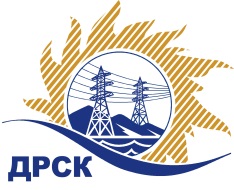 Акционерное Общество«Дальневосточная распределительная сетевая  компания»30.12.2015 г.   							                    № 32/ПрУУведомление № 3 о внесение измененийв Извещение и Документацию о закупке Организатор (Заказчик) конкурса – АО «Дальневосточная распределительная сетевая компания» (далее – АО «ДРСК») (Почтовый адрес: 675000, Амурская обл., г. Благовещенск, ул. Шевченко, 28, тел. 8 (4162) 397-208)Способ и предмет закупки: открытый запрос предложений «Техническое обслуживание охранно-пожарной сигнализации объектов СП "ЦЭС" и СП "СЭС"», закупка № 339Извещение опубликованного на сайте в информационно-телекоммуникационной сети «Интернет» www.zakupki.gov.ru (далее — «официальный сайт») № 31503015137Внесены следующие изменения в Извещение и Документацию о закупке:Пункт 16. Извещения читать в следующей редакции: «Дата, время и место рассмотрения заявок: Предполагается, что рассмотрение заявок участников закупки будет осуществлено в срок до 17:00 часов (Благовещенского) времени 18.01.2016 г. по адресу Организатора. Организатор вправе, при необходимости, изменить данный срок.»Пункт 17. Извещения читать в следующей редакции: «Дата, время и место подведения итогов закупки: Предполагается, что подведение итогов  закупки будет осуществлено в АО «ДРСК»  в срок до 17:00 часов (Благовещенского) времени до 29.01.2016 г. Организатор вправе, при необходимости, изменить данный срок»Пункт 4.2.19. Документации о закупке читать в следующей редакции: «Предполагается, что рассмотрение заявок будет осуществлено в срок до 17:00 (Благовещенского) времени 18.01.2016 г. по адресу Организатора. Организатор вправе, при необходимости, изменить данный срок»Пункт 4.2.20. Документации о закупке читать в следующей редакции: «Предполагается, что подведение итогов  запроса предложений будет осуществлено в срок до 17:00 (Благовещенского) времени  до 29.01.2016 г по адресу 675000, Благовещенск, ул. Шевченко, 28, каб. 244. Организатор вправе, при необходимости, изменить данный срок»Все остальные условия Извещения и Документации о закупке остаются без изменения.Ответственный секретарь Закупочной комиссии 2 уровня АО «ДРСК»                                    	                                 М.Г. ЕлисееваКоротаева Т.В. тел.(416-2) 397-205okzt7@drsk.ru